13 мая 2017 г. в Центральной городской библиотеке состоялся литературно-музыкальный вечер «Победе посвящается».Хор «Рябинушка» под руководством Потёмкиной Л. Н. торжественно открыл данное мероприятие и создал душевную атмосферу, которая особым образом вдохновила всех присутствующих. Военные песни, мелодичные и такие родные, чередовались с чтением любимых стихов о войне, повествующих настоящую правдивую историю военного времени и призывающими к сплоченности, стойкости и мужеству весь советский народ.   Гости мероприятия вспоминали события, наполненные чудовищным грохотом невиданно жестокой, разрушительной и истребительной войны, пропитанные человеческой кровью и слезами. Вспомнили многих поэтов, которые пали смертью храбрых на пути к солнечному Дню Победы. Со стихотворением автора С. Гудзенко «Моё поколение» перед гостями  выступила председатель Совета ветеранов Андросова З.А. Победитель районного конкурса чтецов 2017 - Бойко Даша прочитала стихотворение М. Джалиля «Чулочки». Титовская Анастасия, молодой начинающий поэт, познакомила гостей со своим стихотворением «Стихи про войну писать очень сложно».«Никто не забыт, ничто-не забыто!» - крылатыми словами, ставшими уже лозунгом было закончено мероприятие как обращение старшего поколения к молодому. 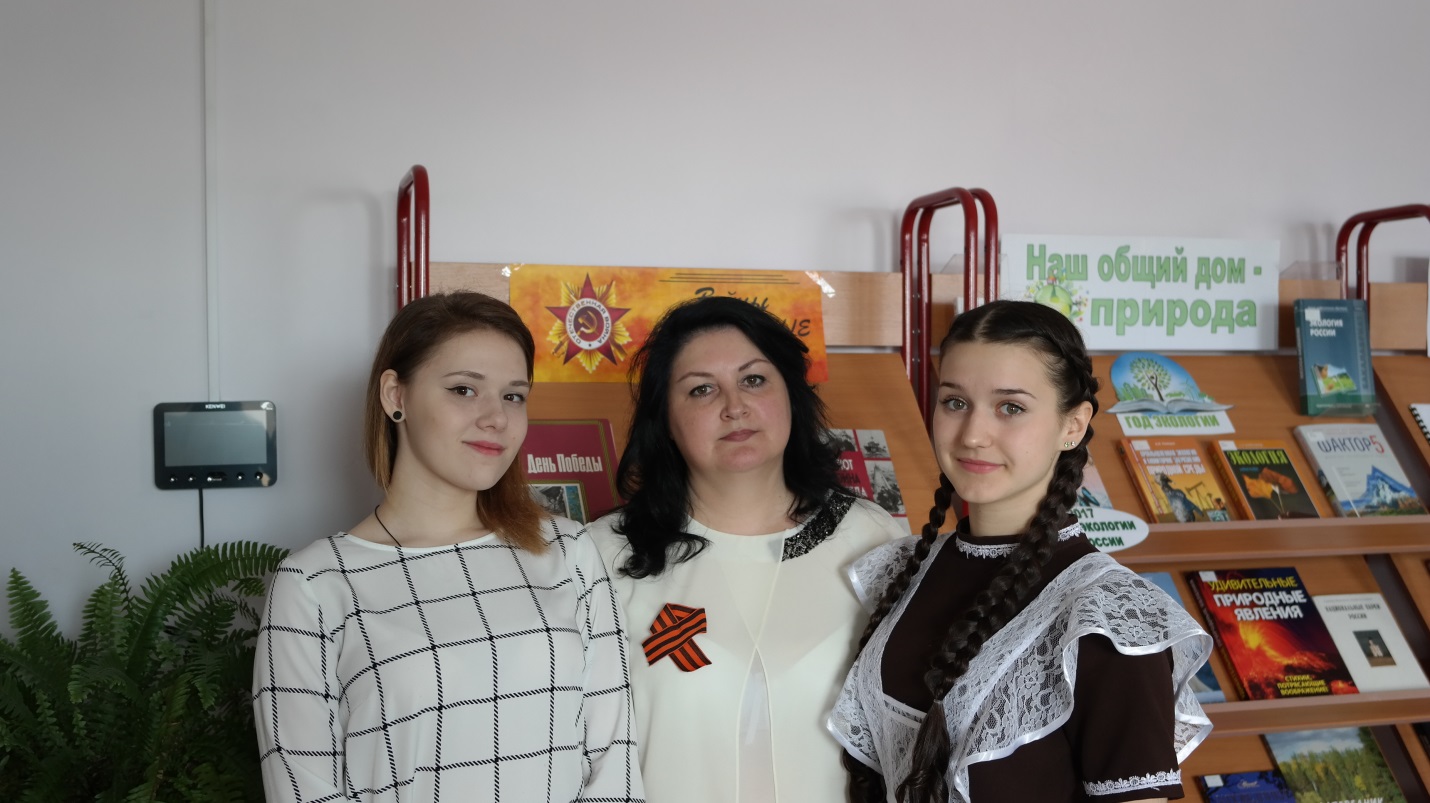 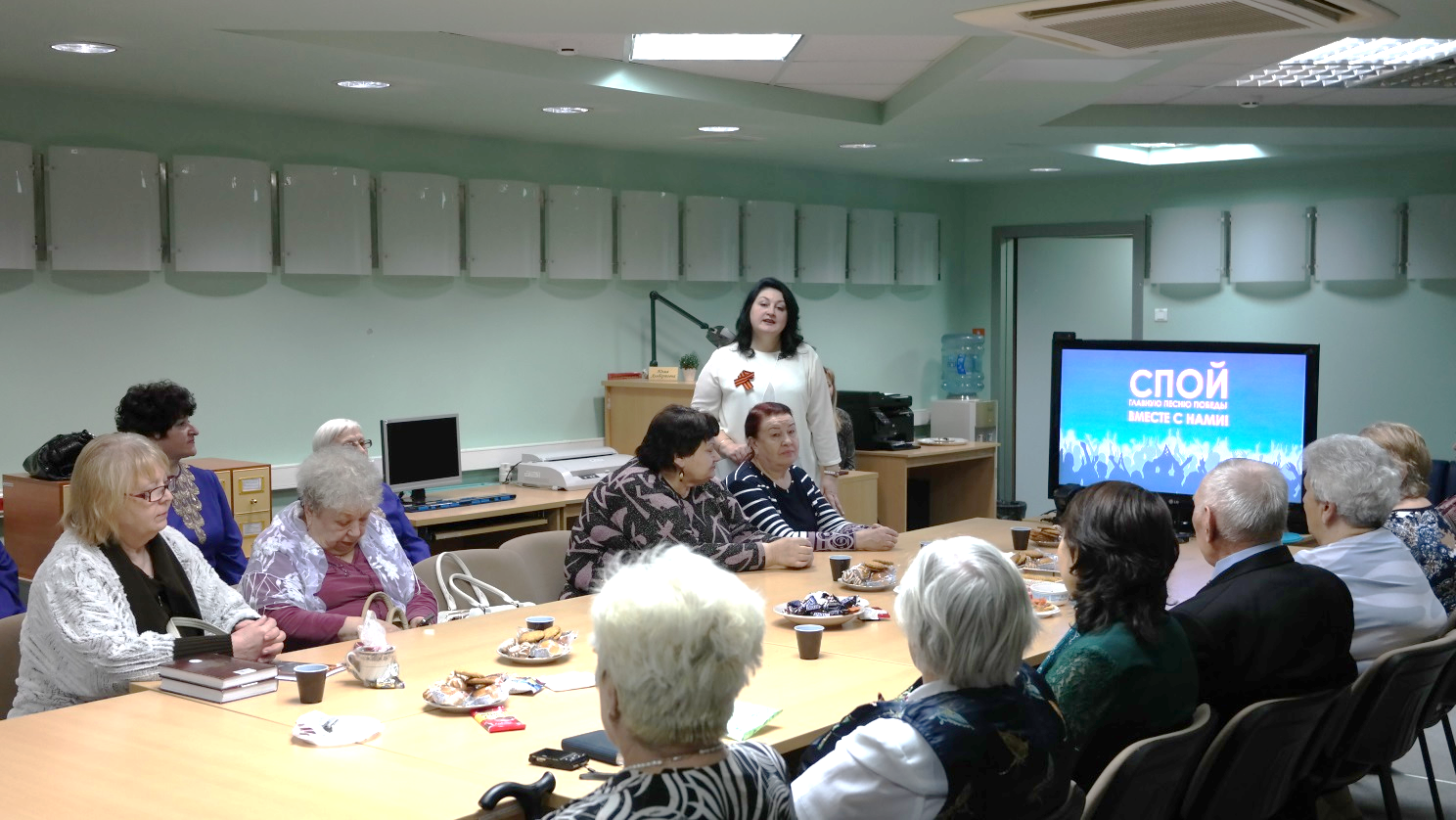 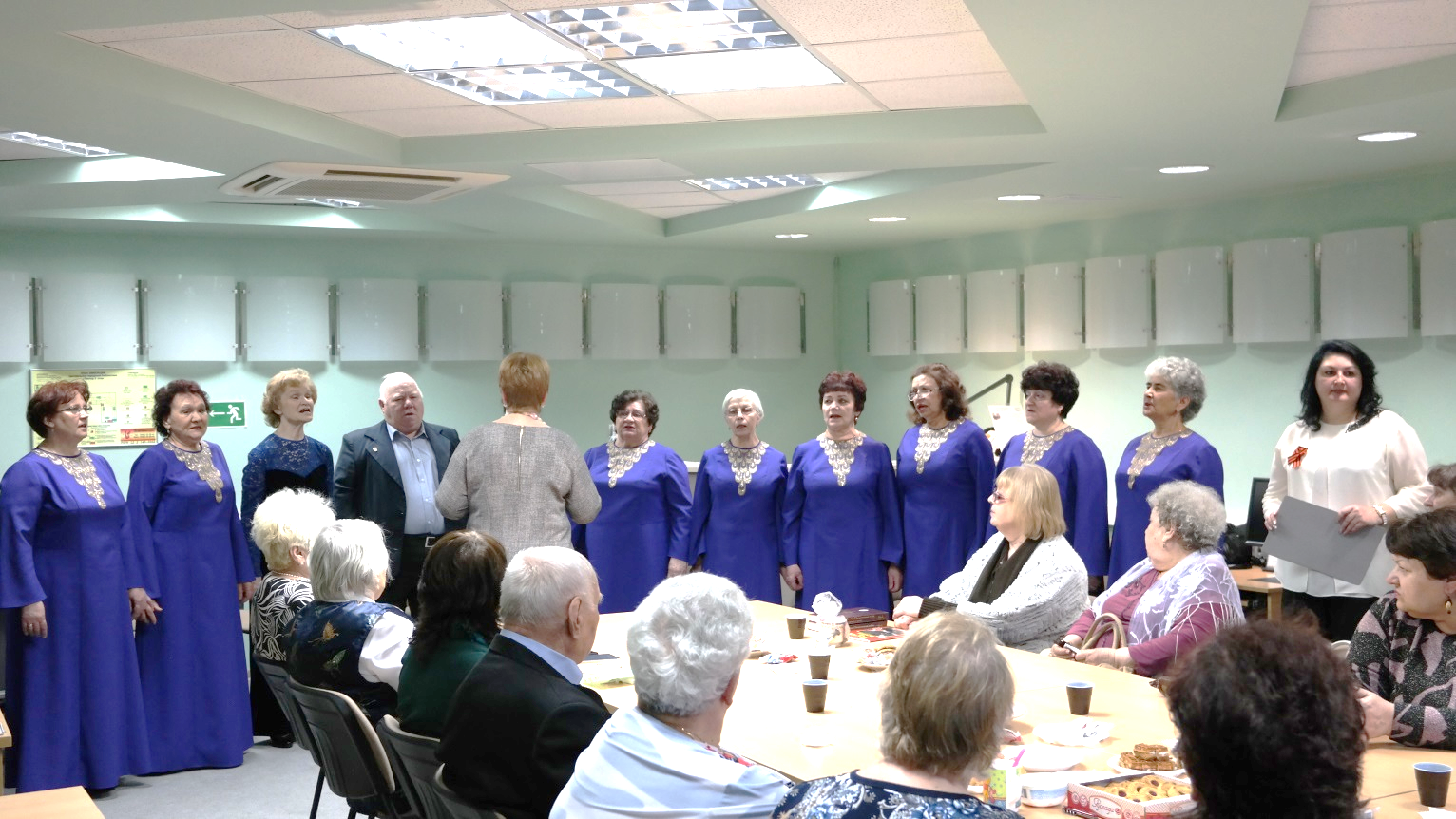 